Державний центр  зайнятостіІвано-Франківський обласний центр зайнятостівул.Деповська, 89-а, м.Івано-Франківськ, 76002, тел.(0342) 75-56-70, факс 75-56-14Е-mail : employment@ifocz.gov.ua Web: http://www.dcz.gov.ua/ifr  Код ЄДРПОУ 0349106222 липня 2021 року ПресрелізСтаном на початок липня 10,4 тис. осіб мали статус безробітного «Станом на 1 липня 2021 року послуги обласної служби зайнятості отримували 10,4 тис. осіб, що мали статус безробітного, що на 38,8% менше, ніж на відповідну дату минулого року. За сприяння служби зайнятості у першому півріччя 2021 року працевлаштовано 8,3 тис. осіб, 3,0 тис. безробітних проходили професійне навчання, до громадських та інших робіт тимчасового характеру залучено 539 осіб», - зазначає директор Івано-Франківського обласного центру зайнятості Василь Цимбалюк.Якщо переглянути окремі характеристики зареєстрованих безробітних, то станом на 1 липня 2021 року за статтю, у загальній кількості, чоловіки становили 3,8 тис. осіб (або 37%), жінки – 6,5 тис. осіб (або 63%); за віковими групами - 29% зареєстрованих безробітних були у віці до 35 років, 28% – у віці від 35 до 45 років, 25% – у віці від 45 до 55 років, 18% – понад 55 років. Інформацію про це  детальніше можна переглянути у інфографіці.Також звертаємо увагу, що у професійному розрізі, найбільший попит спостерігається на такі посади: продавець продовольчих та непродовольчих товарів, водій автотранспортних засобів, кухар, продавець-консультант, бухгалтер, офіціант, адміністратор, охоронник, бармен, пекар, тракторист, швачка.Відділ інформаційної роботи Івано-Франківського обласного центру зайнятостівул. Деповська, 89 ам.Івано-Франківськ, 76002(0342) 755614(097) 7030730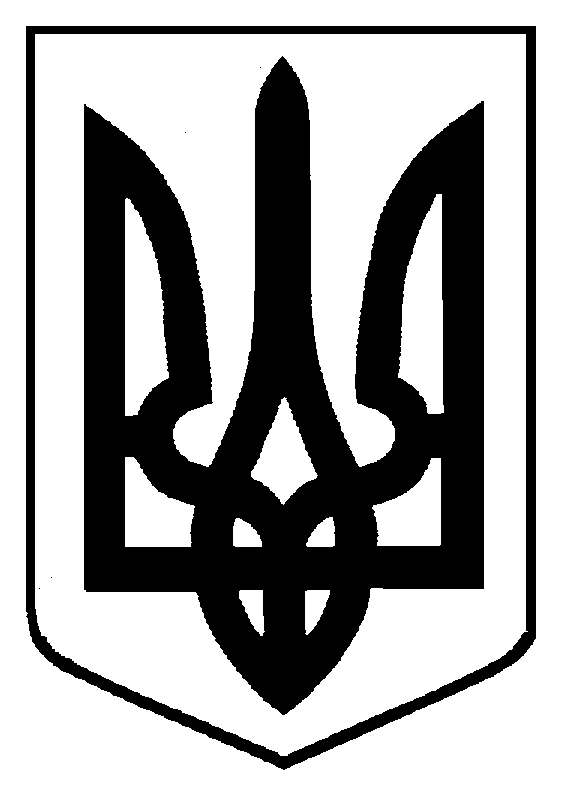 